高值易耗及零配件原材料参考目录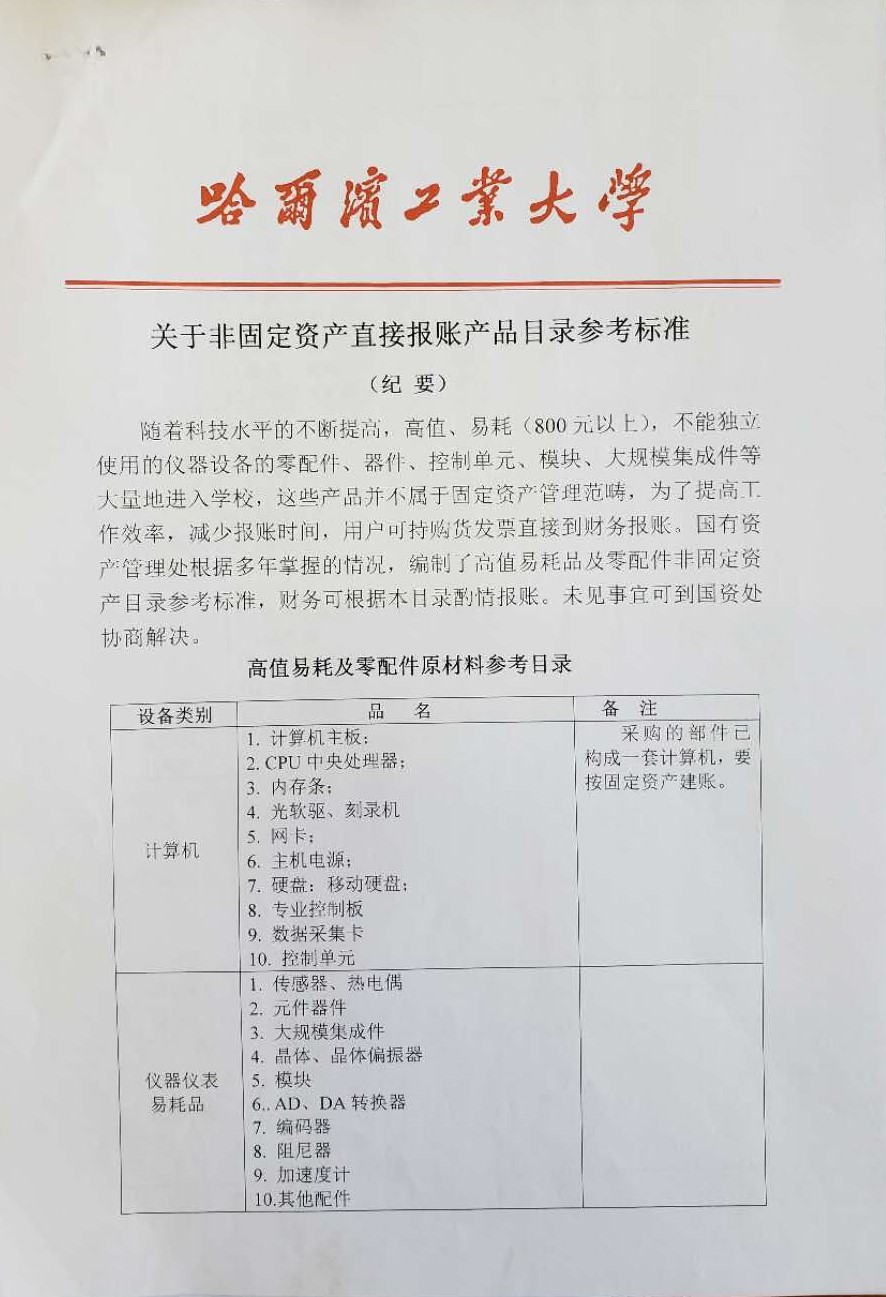 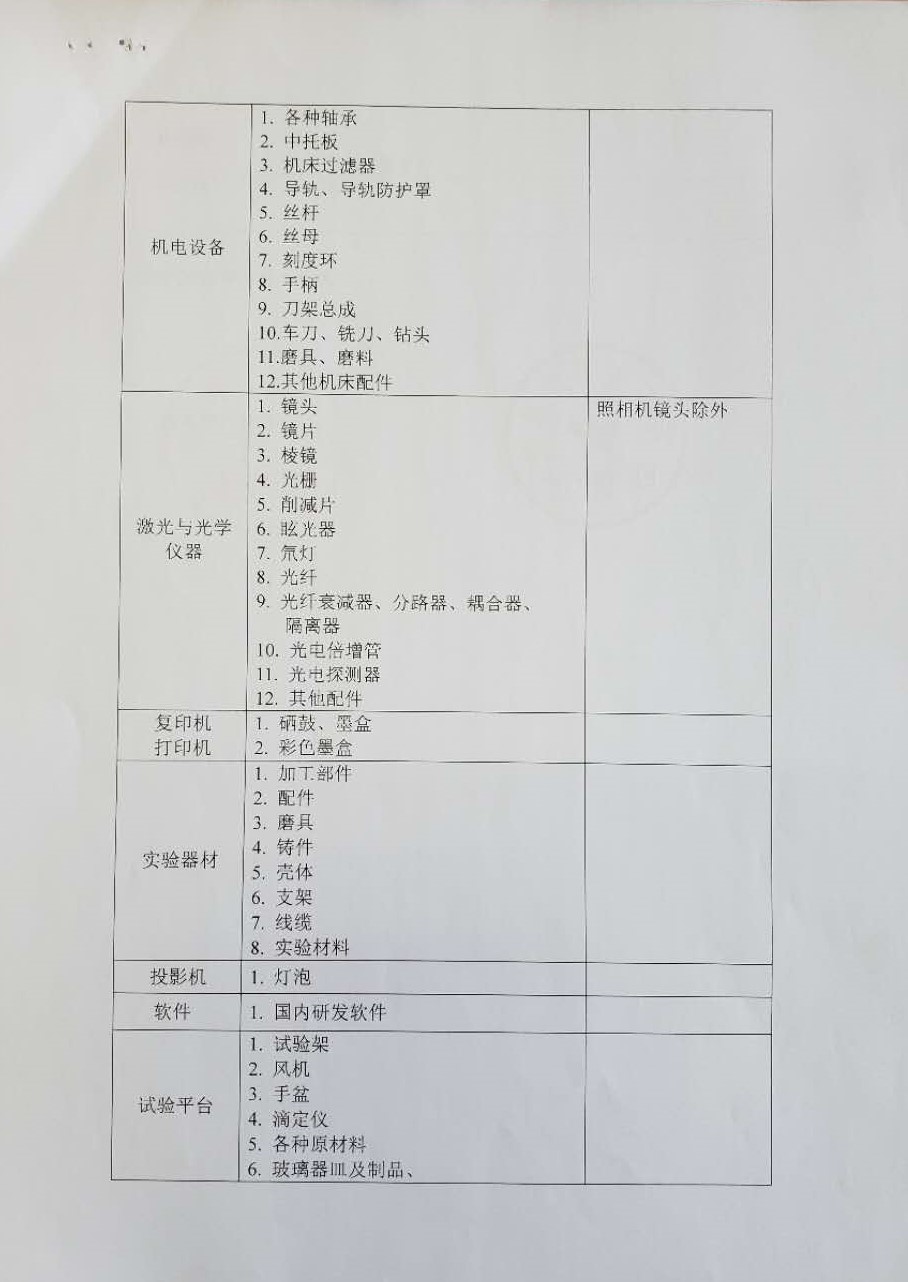 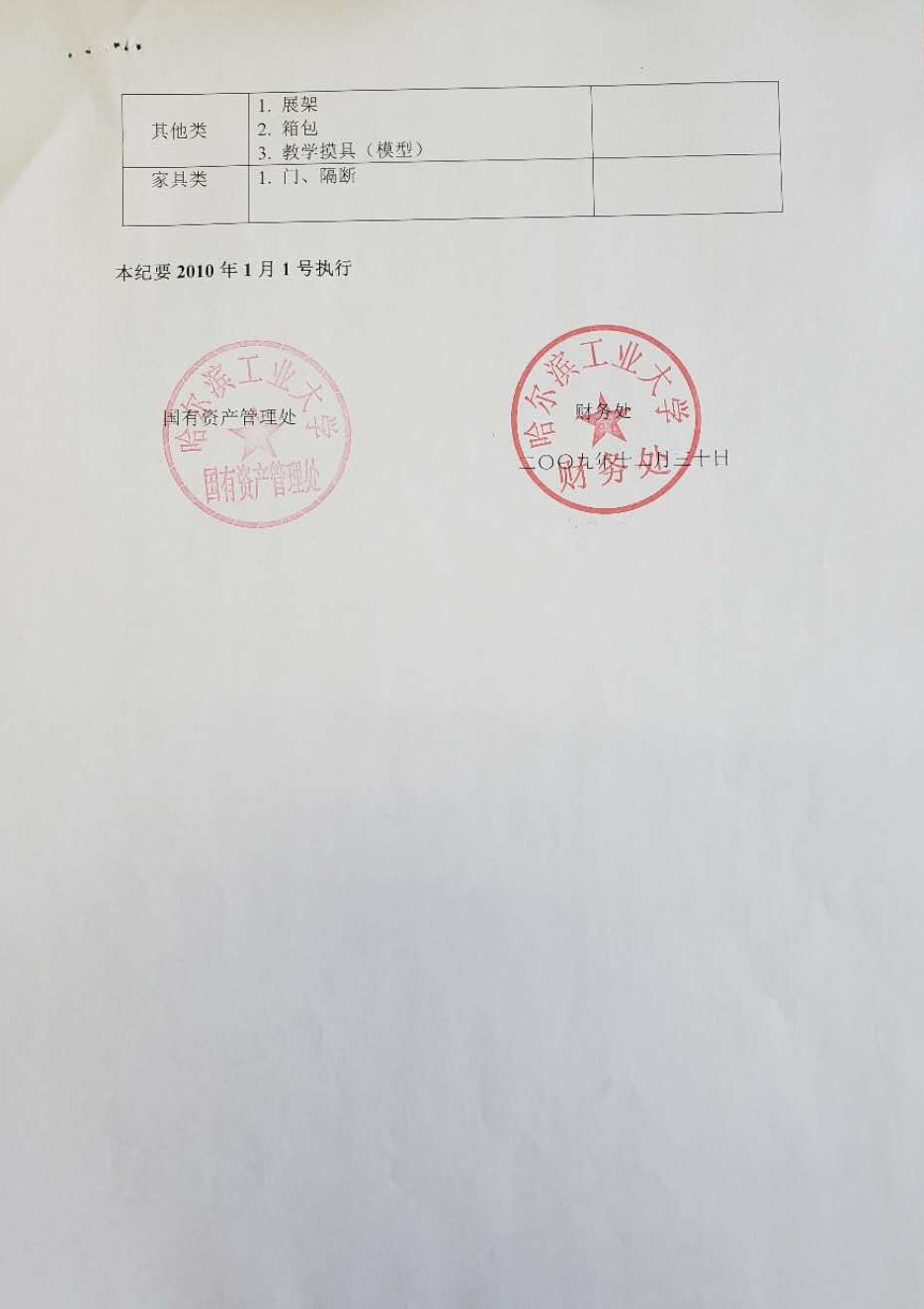 